27.03.2020 r.- piątekTemat tygodnia: Wiosenne przebudzenieDoświadczenia z nasionami Potrzebne rzeczy: nasiona - grochu, fasoli, bobu, kukurydzy, plastikowe kubeczki, wata lub lignina, dzbanek z wodą lub konewka. Dzieci  wkładają  watę  lub  ligninę  do  plastikowego  jednorazowego  kubeczka.  Nalewają  do  niego  tyle  wody, by była wilgotna. Odliczają trzy dowolnie wybrane nasiona, wkładają je do środka. Ustawiają kubeczki przy oknie i obserwują kiełkowanie nasion. 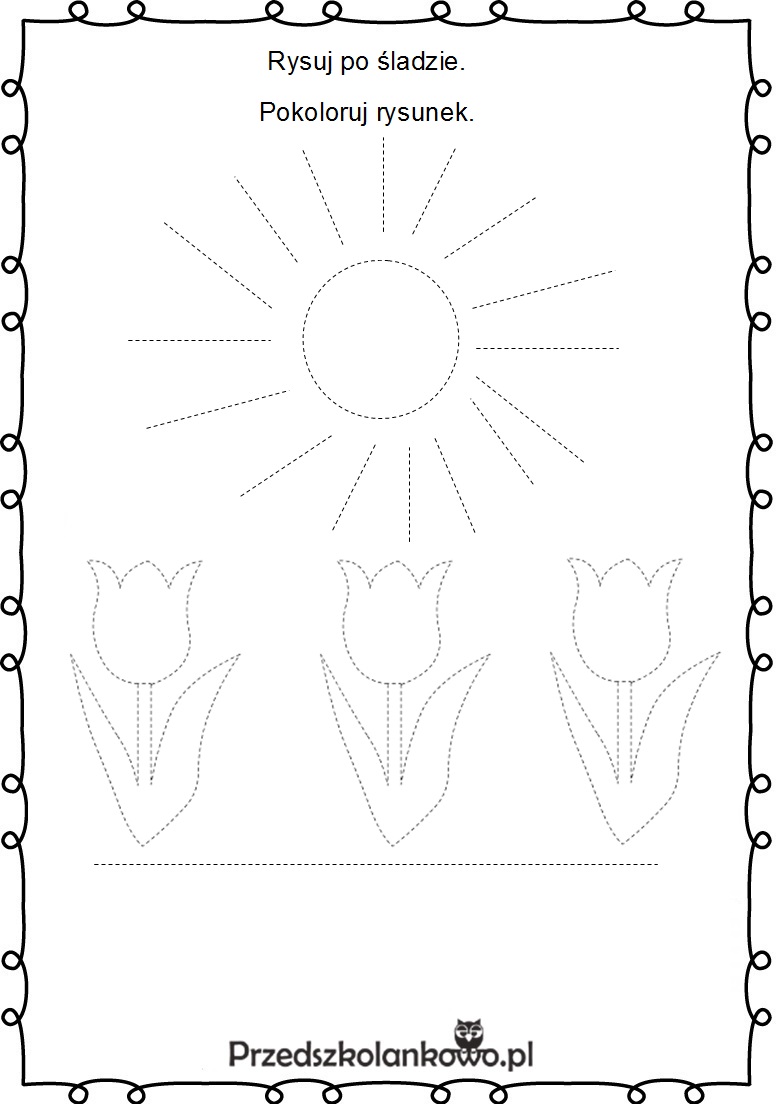 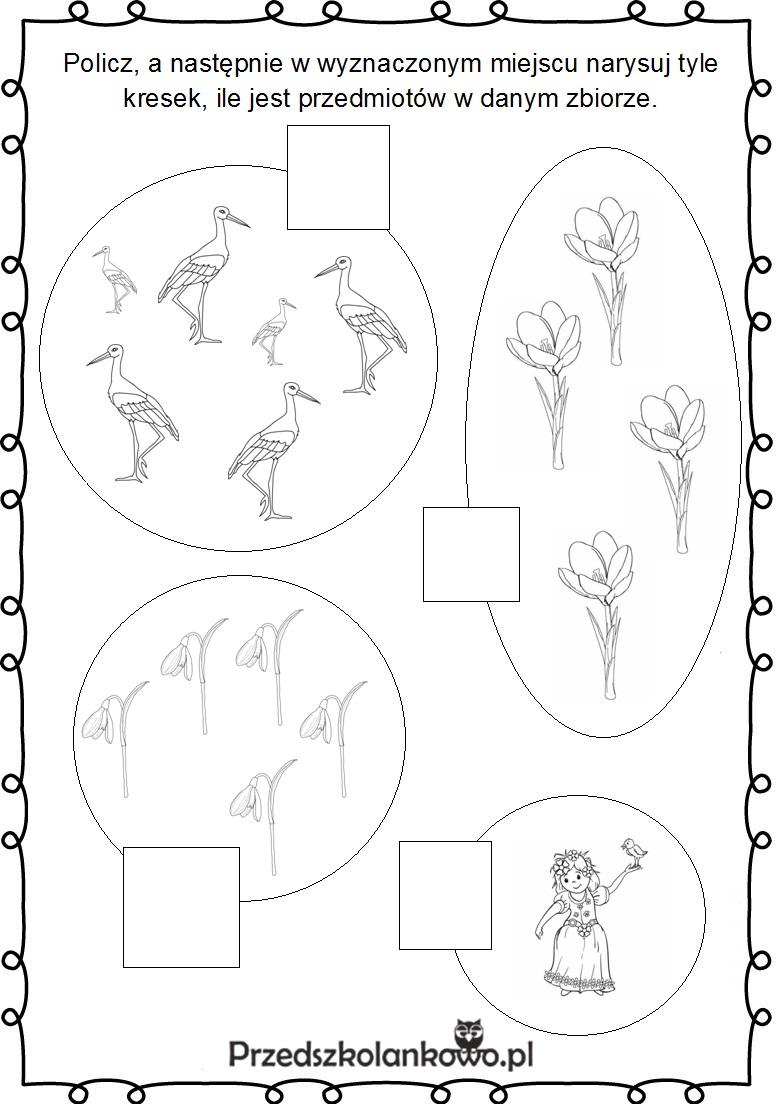 